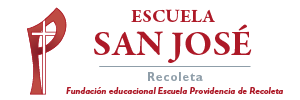 Asignatura        Lengua y literaturaFecha              07 al 11 de septiembre.Profesoras        Sandra Soto – Ivonne SilvaO.A.		  7.Tema del mes	 “Evolución en la vida”.Instrucciones  La semana pasada comenzamos con la unidad de ¿Qué viaje nos ofrece una lectura? El tema principal es la mitología.  En este enlace podrás recordar las características del mito  https://www.youtube.com/watch?v=i8IRVGGYekIDurante esta semana realizaremos las siguientes actividades:Actividades del texto de estudio MINEDUCLas clases de lenguaje son los7°A: lunes 10:00 / martes 12:00 / miércoles 12:007°B: lunes 12:45 / jueves 10:00 / viernes 10:45tema principal es la mitología.En el siguiente cuadro aparece el detalle las actividades que debes realizar, según corresponda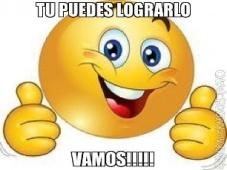 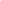 CLASE 1Para Profundizar en la lectura de Mitos, te invito a OBSERVAR UN CORTOMETRAJE SOBRE EL MITO DE ORIGEN DE LA CULTURA SELKNAM DE TIERRA DEL FUEGO, TAMBIÉN CONOCIDA COMO ONA, EN EL SUR DE NUESTRO PAÍS.¿SABES ALGO SOBRE ELLOS? ¿RECONOCES ESTAS IMÁGENES?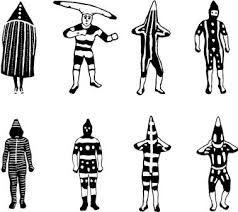 Cortometraje de Ornella Gaudín disponible en el siguiente enlacehttp://bit.ly/2v7iwweLUEGO DE VER EL CORTOMETRAJE RESPONDE LAS SIGUIENTES PREGUNTAS , SI NECESITAS, VUELVE A REPRODUCIRLO¿Quién es Kenos? ___________________________________________________¿Cuál es el aporte de Kenos al mundo?_______________________________________________________________¿Por qué es posible afirmar que el cortometraje observado relata un mito?__________________________________________________________________¿Qué creencias de la Cultura Selknam sobre la vida y la muerte comunica este mito? Explica _______________________________________________________CLASE 21. SELECCIONA UNO DE LOS SIGUIENTES TEXTOS LEÍDOS LA SEMANA PASADA- Wanglen, la Estrella “(130 – 132)“- La mujer sol, la mujer luna” (133 – 134)  y luego , MENCIONA 2 SIMILITUDES O SEMEJANZAS CON EL RELATO DE LOS SELKNAMCLASE 3BUSCA INFORMACIÓN ACERCA DE LA CULTURA SELKNAM EN LOS SIGUIENTES ENLACES Y LUEGO RESPONDE: Chile precolombino:  http://bit.ly/2V7hHCcMemoria Chilena:    http://bit.ly/2v4iaGW¿Qué elementos de la identidad cultural Selknam se mencionan o aparecen representados en el cortometraje? Imagina, por un momento, que puedes viajar al pasado y eres un integrante de la comunidad Selknam ¿Crees que este relato era importante en sus vidas? Argumenta tu respuesta.Soy Selknam y para mí este relato _____________________________ , ya que_____________________________________________________________________________________________________________________________________.Esperamos tengas una excelente semana, cualquier duda o consulta comunícalo a tu profesora. ¡Saludos y cuídate mucho!